EXHIBIT ASTATEMENT OF WORK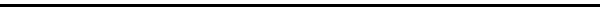 